РЕШЕНИЕРассмотрев протест прокурора города Петропавловска-Камчатского
от 11.09.2017 № 7/17-07-04-2017 на «Положение о комиссии по контролю за достоверностью сведений о доходах, об имуществе и обязательствах имущественного характера, представляемых депутатами Городской Думы Петропавловск-Камчатского городского округа», принятое решением Городской Думы Петропавловск-Камчатского городского округа от 26.10.2016 № 1163-р, внесенный председателем Городской Думы Петропавловск-Камчатского городского округа Смирновым С.И., в соответствии со статьями 61, 70 Регламента Городской Думы Петропавловск-Камчатского городского округа, Городская Дума Петропавловск-Камчатского городского округаРЕШИЛА:1. Поручить аппарату Городской Думы Петропавловск-Камчатского городского округа рассмотреть необходимость разработки проекта решения Городской Думы Петропавловск-Камчатского городского округа о внесении изменений в Положение о комиссии по контролю за достоверностью сведений о доходах, об имуществе и обязательствах имущественного характера, представляемых депутатами Городской Думы Петропавловск-Камчатского городского округа, принятое решением Городской Думы Петропавловск-Камчатского городского округа от 26.10.2016 № 1163-р.2. Председателю Городской Думы Петропавловск-Камчатского городского округа направить прокурору города Петропавловска-Камчатского сообщение
об итогах рассмотрения протеста прокурора города Петропавловска-Камчатского
от 11.09.2017 № 7/17-07-04-2017 на «Положение о комиссии по контролю за достоверностью сведений о доходах, об имуществе и обязательствах имущественного характера, представляемых депутатами Городской Думы Петропавловск-Камчатского городского округа», принятое решением Городской Думы Петропавловск-Камчатского городского округа от 26.10.2016 № 1163-р.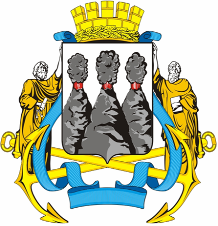 ГОРОДСКАЯ ДУМАПЕТРОПАВЛОВСК-КАМЧАТСКОГО ГОРОДСКОГО ОКРУГАот 12.09.2017 № 1373-р63-я (внеочередная) сессияг.Петропавловск-КамчатскийО протесте прокурора города Петропавловска-Камчатского от 11.09.2017 № 7/17-07-04-2017
на «Положение о комиссии по контролю за достоверностью сведений о доходах, об имуществе и обязательствах имущественного характера, представляемых депутатами Городской Думы Петропавловск-Камчатского городского округа», принятое решением Городской Думы Петропавловск-Камчатского городского округа от 26.10.2016 № 1163-рПредседатель Городской Думы Петропавловск-Камчатского городского округа С.И. Смирнов